Форма № 4ЗАЯВЛЕНИЕ О РОЖДЕНИИ(заполняется сотрудником медицинской организации в отношении мертворожденного ребенка или ребенка, умершего на первой неделе жизни)Прошу:произвести государственную регистрацию рождения ребенка(отметить знаком V):родившегося мертвымумершего на первой неделе жизнипол:мужскойженскийдата рождения « 12» декабря 2018 г.;присвоить ребенку (отметить знаком V и указать соответствующие сведения):в отношении ребенка, родившегося мертвым:в отношении ребенка, умершего на первой неделе жизни:Сведения о родителях:« 12» декабря 2018г.                                                                               _______________________(подпись)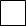 Заявление принято«____»_________ 20___ г.,рег. № ____________________________________________________________________________(фамилия, инициалы и подпись должностного лица)Запись акта о рождении№ ______________________________________от «_____»_____________ 20____ г. отдел ЗАГС администрации Киквидзенского муниципального района Волгоградской области_____________________________________(наименование органа, осуществляющего государственную регистрацию актов гражданского состояния)Иванова Ирина Петровна_(фамилия, имя, отчество (при наличии) заявителя)Главный врач ГБУЗ «Киквидзенская ЦРБ» Волгоградской области(должность)ГБУЗ «Киквидзенская ЦРБ» Волгоградской области(наименование медицинской организации)Россия. Волгоградская область, Киквидзенский район, ст.Преображенская, ул. Комсомольская, 60_(местонахождения)_______паспорт______________________________(наименование документа, удостоверяющего личность)серия 18 00 № 123456,
ОВД Киквидзенского района Волгоградской области(наименование органа, выдавшего документ) 24.06.2001(дата выдачи)фамилиюИвановфамилиюфамилиюимяотчествоотчество ______________________________________________________________________; ______________________________________________________________________;указать место рождения ребенкауказать место рождения ребенкауказать место рождения ребенкауказать место рождения ребенкаРоссия, Волгоградская область, Киквидзенский район, х.КазариноМатьОтецФамилияИванова-ИмяСерафимаОтчествоПетровнаДата рождения«11» января  2001 г.«_____»____________________г.Место рождения Волгоградская область, Киквидзенский район, х.КазариноГражданствоРоссийская ФедерацияНациональность чувашкаВнесение сведений онациональности родителей в свидетельство о рождении(отметить знаком V)внести в свидетельство    не вносить в свидетельство      внести в свидетельство    не  вносить в свидетельствоМесто жительстваРоссия, Волгоградская область, Киквидзенский район, х.КазариноДокумент,удостоверяющий личностьпаспорт(наименование)серия  18 01 №  123456,ГУ МВД по Волгоградской области_____________________(наименование органа, выдавшего документ)22 февраля 2018 г. (дата выдачи)______________________________(наименование)серия _______ № ______________,______________________________(наименование органа, выдавшего документ)____________________________________________________________,______________________________(дата выдачи)Основание для внесения сведений об отце ребенка: свидетельство о заключении брака
_____________________________________________________________________________________(наименование органа, которым была произведена государственная регистрация)запись акта № ________________________________________от «_____» ______________ _____г.
Основание для государственной регистрации рождения (отметить знаком V и указать реквизиты документа):медицинское свидетельство о перинатальной смерти ГБУЗ «Киквидзенская ЦРБ» Волгоградской области(наименование органа, выдавшего документ),серия 34 № 123456 от «12 »  декабря  2018 г.медицинское свидетельство о рождении__________________________________________________(наименование органа, выдавшего документ)_______________________________________________________________________________________серия ________________ № _________________________от «______» _______________ 20____ г. Документ, подтверждающий полномочия заявителя: доверенность от « 13 » декабря 2018 г.,
 ГБУЗ «Киквидзенская ЦРБ» Волгоградской области(наименование органа, выдавшего документ)_______________________________________________________________________________________Основание для внесения сведений об отце ребенка: свидетельство о заключении брака
_____________________________________________________________________________________(наименование органа, которым была произведена государственная регистрация)запись акта № ________________________________________от «_____» ______________ _____г.
Основание для государственной регистрации рождения (отметить знаком V и указать реквизиты документа):медицинское свидетельство о перинатальной смерти ГБУЗ «Киквидзенская ЦРБ» Волгоградской области(наименование органа, выдавшего документ),серия 34 № 123456 от «12 »  декабря  2018 г.медицинское свидетельство о рождении__________________________________________________(наименование органа, выдавшего документ)_______________________________________________________________________________________серия ________________ № _________________________от «______» _______________ 20____ г. Документ, подтверждающий полномочия заявителя: доверенность от « 13 » декабря 2018 г.,
 ГБУЗ «Киквидзенская ЦРБ» Волгоградской области(наименование органа, выдавшего документ)_______________________________________________________________________________________Основание для внесения сведений об отце ребенка: свидетельство о заключении брака
_____________________________________________________________________________________(наименование органа, которым была произведена государственная регистрация)запись акта № ________________________________________от «_____» ______________ _____г.
Основание для государственной регистрации рождения (отметить знаком V и указать реквизиты документа):медицинское свидетельство о перинатальной смерти ГБУЗ «Киквидзенская ЦРБ» Волгоградской области(наименование органа, выдавшего документ),серия 34 № 123456 от «12 »  декабря  2018 г.медицинское свидетельство о рождении__________________________________________________(наименование органа, выдавшего документ)_______________________________________________________________________________________серия ________________ № _________________________от «______» _______________ 20____ г. Документ, подтверждающий полномочия заявителя: доверенность от « 13 » декабря 2018 г.,
 ГБУЗ «Киквидзенская ЦРБ» Волгоградской области(наименование органа, выдавшего документ)_______________________________________________________________________________________